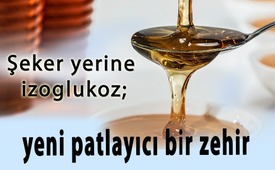 Şeker yerine izoglukoz; yeni patlayıcı  bir zehir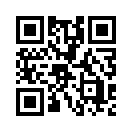 Halkın dikkatini çekmeden, AB gıda ürünlerinde bulunan geleneksel şekerin yerini Amerikan izoglukozu almış bulunuyor. Genellikle fruktoz veya glikoz şurubu olarak ilan edilen izoglikoz, çikolata, ekmek, pişmiş ürünler, makarna, tatlılar veya ızgara soslarında kullanılan yapay olarak üretilen bir endüstriyel şeker şurubudur.Şeker yerine izoglukoz; yeni patlayıcı  bir zehir

Halkın dikkatini çekmeden, AB gıda ürünlerinde bulunan geleneksel şekerin yerini Amerikan izoglukozu almış bulunuyor. Genellikle fruktoz veya glikoz şurubu olarak ilan edilen izoglikoz, çikolata, ekmek, pişmiş ürünler, makarna, tatlılar veya ızgara soslarında kullanılan yapay olarak üretilen bir endüstriyel şeker şurubudur.
Yale Üniversitesi'nden Amerikalı araştırmacı Kathleen Page'e göre, izoglukoz, diyabet, obezite, karın krampları, bulantı, şişkinlik,kafa ağrısı, ishal veya rahatsızlıklar dahil olmak üzere birçok günlük rahatsızlığın nedenidir.
Çeşitli çalışmalar sonuç olarak kanser, kısırlık, Alzheimer hastalığı, Parkinson hastalığı ve depresyonu göstermektedir. Los Angeles’teki California Üniversitesi'ndeki bilim adamları, fareler üzerinde yapılan deneylerde genetik değişiklikler keşfetti. Nüfusumuz kasıtlı olarak hastalanmalı mı, hatta kasten azaltılmalı mıdır?ab'danKaynaklar:Kaynaklar( Almanca) :
https://www.evidero.de/schaedlicher-maissirup

https://unsere-natur.net/neues-turbogift-isoglukose-aus-den-usa-still-und-heimlich-in-europa-zugelassen/Bu da ilginizi çekebilir:---Kla.TV – Hür ve alternatif Haberer... – Bağımsız – Sansürsüz...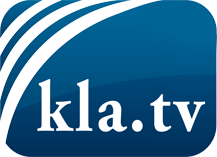 medyalaın saklamaması gerekenler ...Halktan halk için ve genelde duyulmayan şeyler...de düzenli bilgiler www.kla.tv/trBizimle kalmaya değer!E-posta bültenimize buradan ücretsiz abonelik: www.kla.tv/abo-enGüvenlik uyarısı:Olaylara karşı yankılar ne yazık ki giderek daha fazla sansürleniyor ve bastırılıyor. Kendimizi Ana medyaların çıkarlarına ve ideolojilerine göre yönlendirmediğimiz sürece, her zaman Kla.TV'yi engellemek veya bastırmak için bahanelerin bulunacağını beklemeliyiz.Bu yüzden, bugünden itibaren internetten ağa bağlanın!
Buraya Tıkla: www.kla.tv/vernetzung&lang=trLisans:    Nitelikli Creative Commons lisans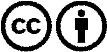 Malzememizi atıfta bulunarak dağıtmamıza ve kullanmamıza izin verilir! Bununla birlikte, materyal bağlam dışında kullanılamaz. Bununla birlikte, Radyo ve Televizyon vergileriyle finanse edilen kurumlar için buna sadece anlaşmamızla izin verilmektedir. İhlaller davaya yol açabilir.